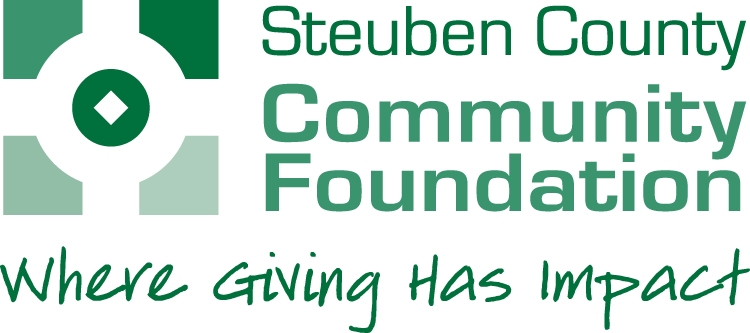 January 2019 DonorsAnonymousMr and Mrs Adam MillerSteuben County REMCMr and Mrs Charles SheetsIn Memory of Charlene Rensch:Mr and Mrs Carl AlbersmeyerMr and Mrs Jeff ConradMr and Mrs. James CrowlMs Sheila K. IngledueMr. John L. McCollumMs Marilyn OuryMr and Mrs Raphael SchilzMr. and Mrs. Edwin M. ShullIn Honor of Chuck Sheets:AnonymousMr and Mrs Gordon AndersonMr and Mrs Thomas ArmstrongMr and Mrs Fred BeckMr and Mrs Doug BombaMr and Mrs James BurnsMr and Mrs Dale CaudillMr Tony CulverMr and Mrs Terry GermanMr and Mrs William FeeMr Ted HayesMr and Mrs Michael G. HeroyiMANAGE LLCISU Croxton & Roe Insurance Service, IncMr and Mrs Phillip MeyerMr and Mrs Roy A. MeyerMr and Mrs Steve MumbyMr and Mrs. Charles L. NedeleMr and Mrs Neal PattersonMrs Martha RarickMr Martin RarickMr and Mrs. F Mayo SandersMs Mary Alice SaundersMr and Mrs Thomas SimonsMrs Anita StockTom Tomaski FamilyDr and Mrs Joe WeaverDr and Mrs Galen WilliamsMr and Mrs Randy White